Course ApplicationApplicant InformationEducationEmploymentDisclaimer and SignatureI certify that my answers are true and complete to the best of my knowledge. PLEASE SEND THIS COMPLETED FORM EITHER:SCANNED AND EMAIL TO j.shanahan65@me.com     orBY POST TO:  BAWMA ADMIN OFFICE. 94 CRESCENT ROAD, WALTON, LIVERPOOL, L9 2AR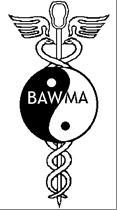 British Academy of Western Medical AcupunctureFull Name:Date of Birth:FIRSTLASTTITLEAddress:Phone:EmailAre you a UK Resident?YESNOQUALIFICATIONS and UNIVERSITYFrom:To:FromToOther:From:To:Company:Phone:Address:Job Title:Self- Employed?  YES     NOCurrent Registration/ Governing BodyDo you have current access to Patients?YESNOSignature:Date: